Тема. Тварини. Дикі та свійські тварини.Мета. Дати поняття про тварин, як частину живої природи.  Уточнити уявлення учнів про тварин (до тварин належать не лише звірі, риби і птахи, але і метелик, і бабка); ознайомити з ознаками живих організмів (на прикладі тварин); продемонструвати різноманітність тваринного світу; ознайомлювати учнів з істотними ознаками диких і свійських тварин; учити визначати, яку користь приносять свійські тварини людині; розвивати спостережливість, увагу, мислення, вміння співставляти і порівнювати; виховувати дбайливе ставлення до тварин і любов до природи.Обладнання. М’яка іграшка сова, дерев’яне табло – календар, картки – букви, малюнки тварин, картки – лото для гри «Нагодуй тварину», фігурки тварин, пазли «Дикі тварини», «Свійські тварини», аудіо запис голосів тварин.ХІД УРОКУІ. Організація класу до уроку.Вчитель.                          Наш урок природничий                                                  І цікавий, і незвичний,                                            Вирушаємо у путь –                                           Нас цікаві справи ждуть.ІІ. Мотивація навчальної діяльності.           Відгадування загадкиУночі гуляє,
А вдень спочиває,
Має круглі очі,
Бачить серед ночі.
                       (Сова)(Вчитель демонструє учням м’яку іграшку-сову).Символом сьогоднішнього уроку буде сова. Вона є втіленням  знань, мудрості, роздумів. Тож бажаю вам цікавих завдань, здобуття нових знань і дружної співпраці на уроці.ІІІ. Спостереження за змінами у природі.    Вправа «Синоптик»(Черговий «синоптик» , відповідаючи на питання вчителя,на дерев’яному табло”Календар» позначає усе сказане фішками та стрілками.)—    Яка зараз пора року?—    Який місяць?—    Яке число?—    Тепло чи холодно надворі?—    Який стан неба?—    Чи були сьогодні протягом дня опади?ІV. Повторення вивченого матеріалу.       Гра «Так чи ні?»Природу поділяють на «живу» і «неживу». (Так.)До неживої природи відносимо: місяць(так); зірки(так); дощ(так); гори(так); рослини(ні)-це жива природа; будинки(ні)-це рукотворне тіло; Рукотворні тіла не є природою.(Так).До живої природи відносимо все, що народжується, росте, розвивається, харчується, розмножується,відмирає(так).V. Актуалізація знань та суб’єктивного досвіду учнів. Повідомлення теми і мети  уроку. Групу яких тіл живої природи ми з вами вивчали?(Рослини.)      -  Сьогодні ми вивчатимемо іншу групу живих організмів. ЇЇ назву вам підкажуть початкові літери слів-відгадок.  Відгадайте загадки і ви дізнаєтеся про це.(Вчитель загадує загадки. Учні їх відгадують ,називають початкові літери кожного слова-відгадки . Вчитель прикріплює на дошку відповідні букви.)           Відгадування загадок1.Я гадав, що у бичка
дитинча — бичатко,
а корівчине маля
зветься коров’ятко.
— Ти на вигадки мастак, —
усміхнувся татко.
Бик й корова — це сім’я,
а дитя — …(телятко).   (Т)2.Влітку медом ласував,
Досхочу малини мав,
А як впав глибокий сніг,
Позіхнув і спати ліг.
Бачив чи не бачив сни,
А проспав аж до весни.
(Ведмідь.)    (В) 3.Не потрапте ви нізащо
Цій хижачці в люту пащу!
В морі плаває глибоко,
Їсть — що попаде на око!
Про добро давно забула
Ця зубата, зла…(акула).   (А)4.Він не ходить, а задкує, рибка з нього, знай, кепкує. Має клешні той дивак, здогадалися? Це … (рак).   (Р)4.Він незграбний і товстий, Завжди він чомусь сумний. А на лобі в нього ріг, Ця тварина … (носоріг).   (Н)ТВАР ... Н …Вчитель. Вставте пропущені літери і прочитайте тему нашого уроку («Тварини»)Отже, про кого йтиметься на уроці? (Про тварин.)Так, сьогодні ми помандруємо з вами у дивовижний світ тварин,представником якого є і наша сова. Визначимо чим вони відрізняються від рослин, на які групи поділяються,  як рухаються, де живуть, чим харчуються.  Дізнаєтеся, яких тварин називають дикими, а  яких домашніми і чому. На вас чекають цікаві завдання .Отже, повна тема уроку звучить так «Тварини. Дикі і свійські тварини».VІ. Вивчення нового матеріалу.Бесіда-розповідьТварини- частина живої природи. Чому ми відносимо їх до живої природи?(Відповіді учнів).Чому ж живу природу поділили на рослин і тварин? Чим вони відрізняються?Розповідь вчителяОсновне, чим відрізняються між собою рослини і тварини, це те , як і чим вони живляться.  Тварини живляться рослинами, поїдають інших тварин. Отже, тварини їдять готову їжу.  Рослини виробляють їжу собі самі. Кухнею, в якій готується для них їжа, є зелені листочки. В листках на світлі утворюються поживні речовини, необхідні рослинам для життя, тому без світла зелені рослини жити не можуть.Відрізняються рослини від тварин ще й тим, що вони ростуть протягом усього життя. Навіть у столітнього дуба ростуть гілки, виростають весною листочки.     Тварини ж ростуть тільки в молодому віці, а потім ріст припиняється.На відміну  від рослин, тварини можуть швидко рухатись, переміщуватися з одного місця на інше. Якщо у лісі виникає пожежа, то рослини гинуть у вогні, тоді як значна частина тварин рятується тікаючи з лісу. Тварини можуть пересуватися по-різному: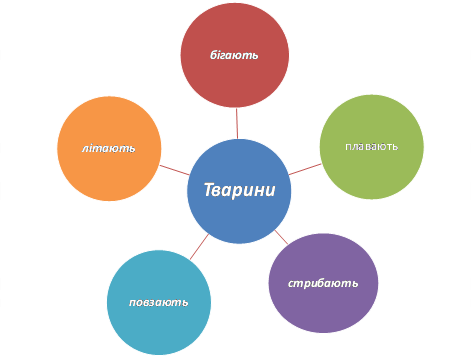 То ж які вони-тварини? На це питання можна відповісти просто - надзвичайно різноманітні. Поділ тварин на групи за істотними ознаками. Гра «Назви одним словом».(В учнів на партах - малюнки тварин різних груп. На кожному малюнку - кружечок певного кольору: птахи (дятел,сова,курка)-зелений; комахи (метелик,мураха,жук-олень,бджола)-жовтий; риби(сом, щука, окунь)-синій ; звірі(коза, білка, лось)-червоний).Вийдіть до дошки ті учні, чиї малюнки позначені зеленим кружечком. (Учні виходять до дошки і кожен називає тваринку, яка зображена у нього на малюнку).Як одним словом можна назвати усіх цих тварин? (Птахи).(Вчитель прикріплює ці малюнки під плакатом «Звірі»)Аналогічно діють  учні інших груп.Висновок.Що об’єднує тварин 1 групи(«Птахи»)? Це те, що їх тіло вкрите пір’ям. Це істотна ознака всіх птахів.Що об’єднує тварин 2 групи(«Комахи»)? Це те, що у всіх комах 6 ніжок. Це істотна ознака всіх комах.Що об’єднує тварин 3 групи(«Риби»)? Це те, що їх тіло вкрите лускою. Це істотна ознака всіх риб.Що об’єднує тварин 4 групи(«Звірі»)? Це те, що їх тіло вкрите шерстю. Це істотна ознака всіх звірів.На наступних уроках ми будемо детальніше вивчати кожну з цих груп та визначати їх головні ознаки.Робота в парах.  Гра «Де пересуваються тварини?»( Кожній парі вчитель дає малюнок,на якому зображені різні тварини. Завдання: вказати стрілкою  біля кожної тварини її середовище пересування)У воді або під землею                                 На суші                                      У повітріОтже, середовище пересування усіх  тварин – різне.Робота за підручником   VІІ. Формування поняття «Свійські та дикі тварини». Розповідь вчителяТварини, які живуть у лісах, на луках, у водоймах і самі собі шукають їжу, називають дикими. Але є тварини, які без допомоги людини жити не можуть. Люди їх утримують: годують, будують для них житло, піклуються про їх потомство. Ці тварини називаються свійськими.Продовження роботи за  підручником. Робота в групах. Гра «Нагодуй тварину»( Вчитель об’єднує учнів у групи(3-4). Кожна группа одержує набір картинок-лото.Завдання:за певний час швидко «нагодувати» тваринку-з'єднати два малюнки за принципом тварина             відповідна їжа для неї). Робота в зошитахПродовження роботи за підручникомVІІІ. Закріплення набутих знань1.Гра «Поверни тваринку у дику природу чи на ферму» (Кожен з учнів одержує фігурку тварини.Завдання: якщо це дика тварина, «поселити» її у дику природу, свійську- на ферму. Для цієї гри використовуються макети «Дика природа» та «Ферма».)          - Прокоментуйте зроблений вами вибір. («Поселяючи» тварину, учні пояснюють свої дії, міркують вголос).  2. Робота в макрогрупах. «Пазли»(Клас об'єднується у дві групи. 1 група складає пазли «Дикі тварини», 2 група- «Свійські тварини». Перемагає группа, яка склала швидше пазли)3. Хвилинка- цікавинка«У людей, як у тварин. Лісові характери».Вірний , як….(собака).Боязкий, як……(заєць).Колючий, як….( їжак).Здоровий , як…(віл, бик).Неповороткий, як…(ведмідь).Впертий. як….(осел, баран).Хитрий , як…(лис). «Не віриш-перевір». Народні прикмети.     Сонечко, узяте на руку, швидко злітає — до гарної погоди.      Бабки літають зграями — через 1—2 години буде дощ.     Мухи перед гарною погодою прокидаються рано, починають жваво дзижчать, а перед поганою погодою сидять тихо.     Багато павуків — до гарної погоди.     Гучно цвірчать коники — у найближчу добу буде гарна погода.Ластівки тривожно метушаться низько над землею — 
до дощу, високо — до сухої погоди.Кішка ховає мордочку — до морозу й негоди.Горобці перед сильним вітром ховаються під стріху.ІХ. Підсумок урокуРефлексія «Чи зуміли ми на уроці…»Довести, що тварини належать до живої природи? Дізнатися на які групи поділяють тварин за істотними ознаками? Зрозуміти, чим відрізняються дикі тварини від свійських? З’ясувати значення тварин для людей? Виховувати в собі любов до тварин?Гра «Відгадай, де чий голос».-  Всі ви були дуже активні, гарно, злагоджено працювали, тому тваринки з вами прощаються і говорять на своїй мові «До зустрічі!».        - Спробуйте відгадати, хто сааме з вами прощається.(Звучить аудіозапис «Голоси тварин». Учні відгадують, голос якої тварини звучав)Додатки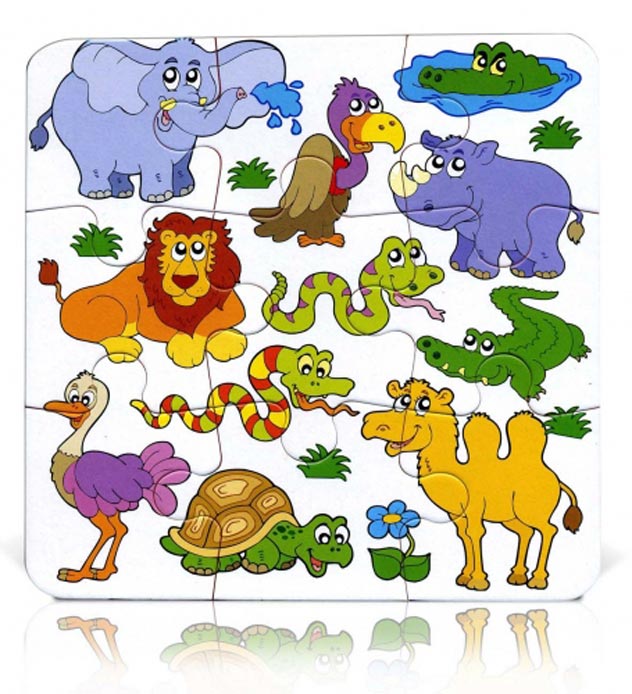 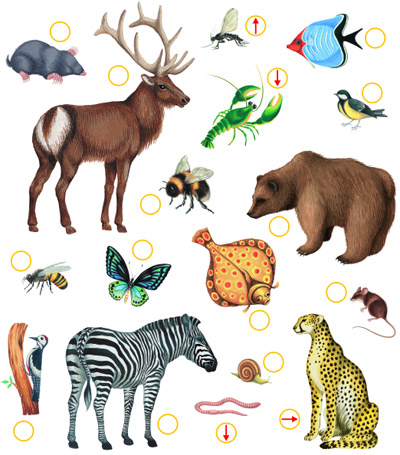 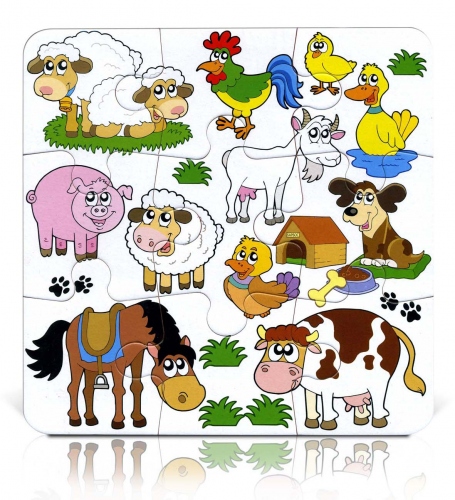 